MUSEO DE LA CIUDAD DE MÉXICOATENCIÓN A PÚBLICOSINFORME DE ACTIVIDADES  2018Una de las principales misiones del Museo de la Ciudad, es sensibilizar a los visitantes y ayudarles a construir una nueva capacidad perceptiva de su entorno, para que reconozcan y revaloren los elementos que constituyen su propia identidad, no solo cultural sino individual, como miembros de una sociedad. El Museo de la Ciudad de México tiene como objetivo principal brindar a todo público en general, así como a estudiantes de todos los niveles educativos,  las herramientas que les permitan reflexionar y redescubrir su entorno y cultura, a través de la historia de su país, ya que con el paso de los años se ha perdido la intención por conocer más de nuestras raíces, para generar un impacto positivo en su comunidad así como incorporar nuevos conocimientos que propicien el interés por los museos y actividades culturales.Durante el periodo que comprende los meses de abril, mayo y junio de 2018, el Museo de la ciudad realizó talleres, espectáculos y visita guiadas, el siguiente informe nos da cuenta de las actividades y las personas atendidas.-INFORME DE ACTIVIDADES DE LOS TALLERES  2018INFORME DE ACTIVIDADES DE LOS TALLERES  2018VISITANTESVISITANTESFechaNo de VisitasDescripción No. TOTALABRIL3Taller de Náhuatl introductorio que busca dar a conocer y difundir una de las principales lenguas nativas de la cuenca de Anáhuac. Imparte Tamara Almazán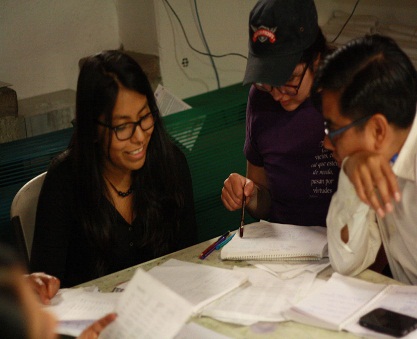 5ABRIL1Taller de grabado (Grafica expandido práctico donde se explicará el proceso del grabado con diferentes materiales utilizando diversas piezas de la exposición como referentes y ejemplos para para las actividades. se explorarán las posibilidades de generar imágenes a través de la gráfica con diferentes tipos de técnicas de grabado y estampa. Imparte Noé Vázquez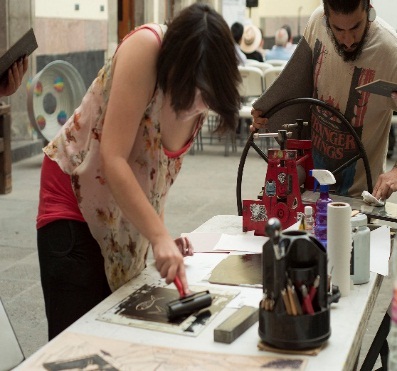 25ABRIL2Taller exploraciones de la Identidad a partir del arte pretende generar a los asistentes una experiencia reflexiva y creativa en torno a la construcción de la identidad a partir de la experimentación con distintas expresiones artísticas. Imparen Pilar Márquez Suárez, Andrea Muñoz Yáñez y Yazmín Torres Caballero.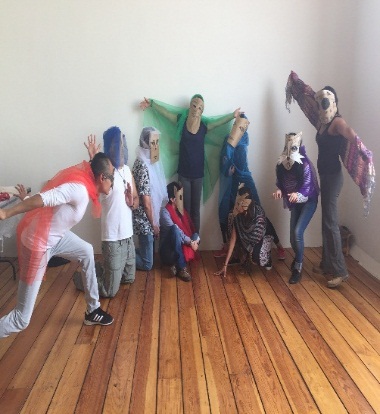 15ABRIL2Taller El Arte de Contar historias propone realizar una aproximación a las estrategias narrativas, desde la lectura y el análisis de la obra de autoras y autores connotados, así como el estudio y la experimentación de la narrativa fantástica. Se pondrán en práctica distintos recursos literarios por medio de ejercicios creativos estimulando el sentido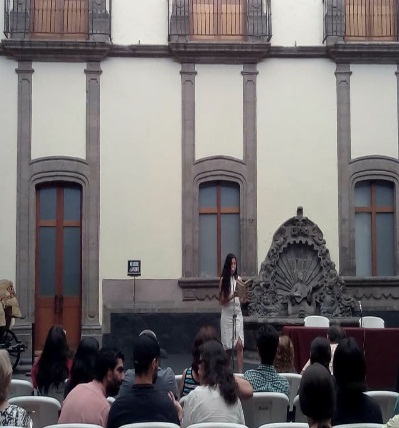 15ABRIL3 Literatura Encuentro y Poesía (Diotimia versos poéticos) Encuentro de poesía donde se realizarán diversas mesas con poetas nacionales e internacionales. Viernes 20 de abril, inicio: 16:00 h.Mesa 1, con la participación de Zazil Alaíde Collins, Raquel-Huerta Nava, Carmen Nozal (España), Leticia LunaModera: Kandy IslaMesa 2,  con la participación de Ingrid Valencia, Roxana Elvridge-Thomas, Rosina Conde, Antonieta Villamil (Colombia) Modera: Esther AbraminoSábado 21 de abril, inicio: 13:00 h.Mesa 1, con la participación de Víctor Hugo Díaz (Chile), Jorge Miguel Cocom Pech, Claudia Posadas, Jorge Fernández Granados. Modera: Maximiliano Cid del PradoMesa 2, con la participación de César Cañedo, Susana Reyes, Alí Calderón y Mario Bojórquez. Modera: Carlos Sánchez EmirMesa 3, con la participación de  Mario Calderón, Salvador Gallardo Cabrera, Luis Cortés Bargalló. Modera: Fernando Salazar TorresDomingo 22 de abril, inicio: 13:00 h.Mesa 1, con la participación de Ingrid Valencia, Zazil Alaíde Collins, Carmen Nozal. Modera: Adriana MorenoMesa 2, con la participación deRoxana Evridge-Thomas, Raquel Huerta-Nava, Susana Reyes. Modera: Elizabeth Arias.Mesa 3, con la participación de Leticia Luna, Rosina Conde, Antonieta Villamil. Modera: Uriel López.Mesa 4, con la participación de Víctor Hugo Díaz,  Jorge Miguel Cocom Pech, César Cañedo. Modera: Roberto Pizano.Mesa 5, con la participación de Alí Calderón, Mario Calderón, Mario Bojórquez. Modera: Carlos WiederMesa 6, con la participación de Salvador Gallardo. Cabrera, Víctor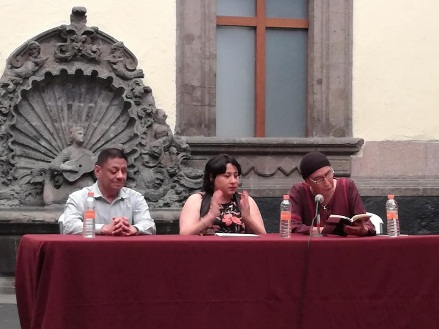 124ABRIL1Taller Infantil (Cuenta cuentos) Narración de historias para niños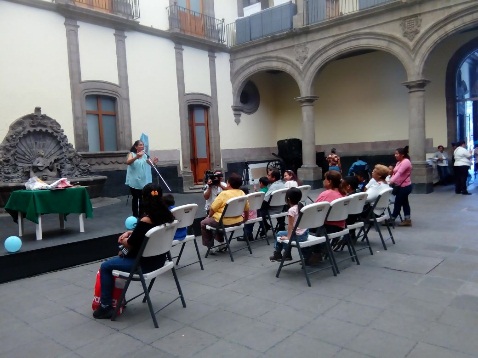 37312541INFORME DE ACTIVIDADES ESPECTÁCULOS 2018INFORME DE ACTIVIDADES ESPECTÁCULOS 2018VISITANTESVISITANTESVISITANTESFechaNo de VisitasDescripción No. TOTALTOTALABRIL1Conjunto Típico Revoluciones (Doña Blanca) canciones infantiles.el Conjunto Típico Revoluciones interpretando canciones infantiles tradicionales de la Ciudad de México para conmemorar el día del niño. Durante toda la Noche de Museos el colectivo Quetzal realizara grabaciones y entrevistas para generar contenido en el sitio web de Radio bocina.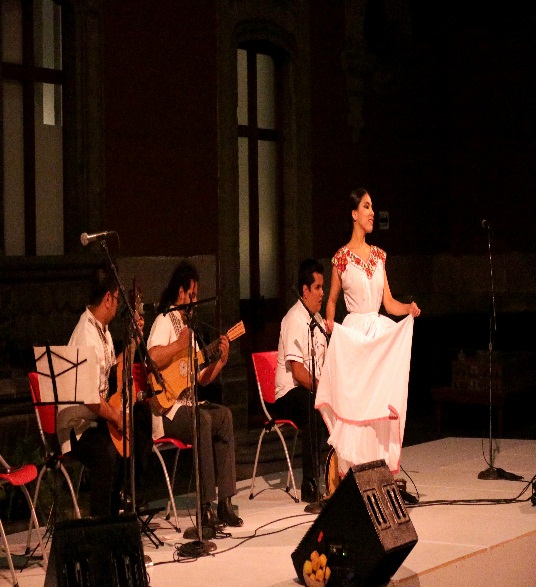 120120ABRIL1Homenaje a Dolores Castro (poesía)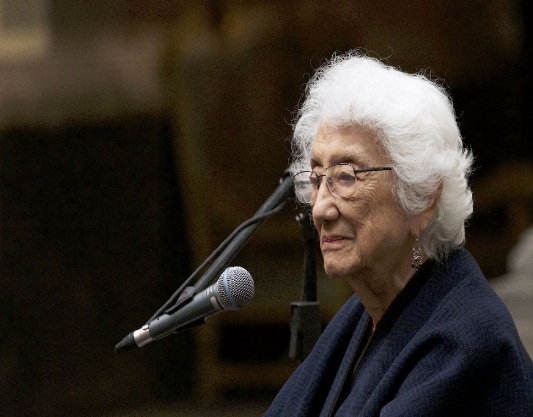 6767ABRIL1Festival de Danza Folclórica (Chules) Encuentro de diversas compañías de danza folclórica del país, organizado por la compañía Folclórica mexicana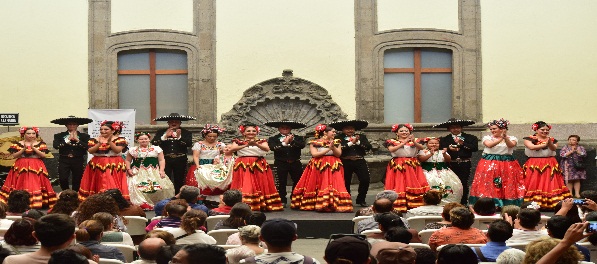 164316433     1830INFORME DE ACTIVIDADES TALLERES 2018INFORME DE ACTIVIDADES TALLERES 2018VISITANTESVISITANTESVISITANTESFechaNo de VisitasDescripción No. TOTALTOTALMAYO3Exploraciones de la identidad a partir del Arte Este taller pretende generar a los asistentes una experiencia reflexiva y creativa en torno a la construcción de la identidad a partir de la experimentación con distintas expresiones artísticas. Imparten Pilar Márquez Suárez, Andrea Muñoz Yáñez y Yazmín Torres Caballero.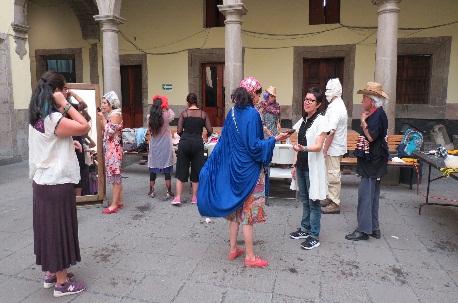 1313MAYO3El arte de contar historias Este taller propone realizar una aproximación a las estrategias narrativas, desde la lectura y el análisis de la obra de autoras y autores connotados, así como el estudio y la experimentación de la narrativa fantástica. Se pondrán en práctica distintos recursos literarios por medio de ejercicios creativos estimulando el sentido estético y la actitud crítica. Imparte Carolina Alvarado.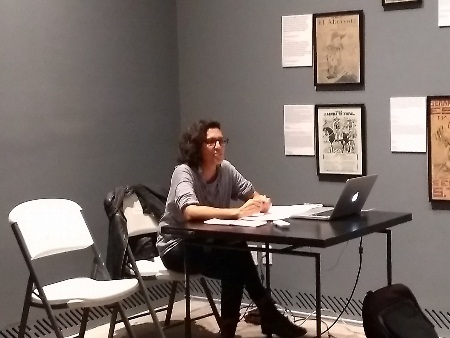 2222MAYO3Arte en popotillo Taller de creación de artesanías con la técnica del popotillo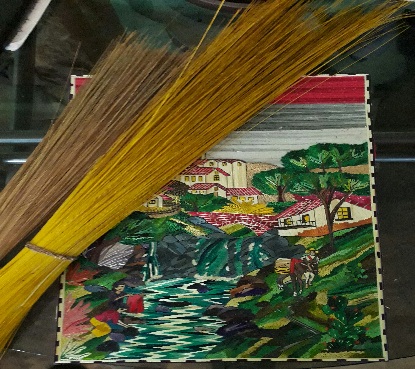 88MAYO2Taller El impresionismo Escuela Luis Donaldo Colosio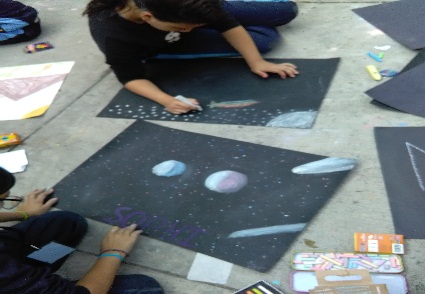 337337    11     380INFORME DE ACTIVIDADES ESPECTÁCULOS 2018INFORME DE ACTIVIDADES ESPECTÁCULOS 2018VISITANTESVISITANTESFechaNo de VisitasDescripción No. TOTALMAYO1Espectácul Noche de Museos El Museo de la Ciudad de México presenta para la Noche de Jóvenes Orquestas, interpretando jarabes, sones y huapangos.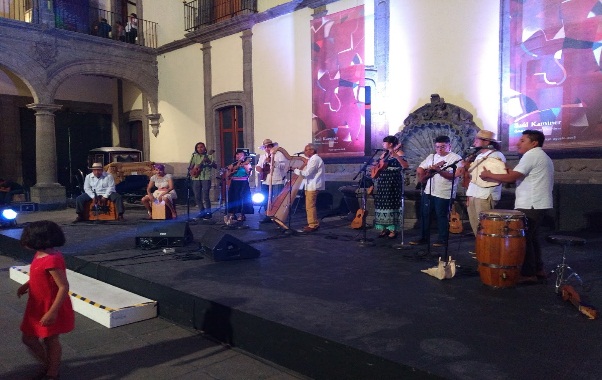 260MAYO1Ciclo de poesía en conmemoración al XVI del aniversario de la editorial Verso Destierro.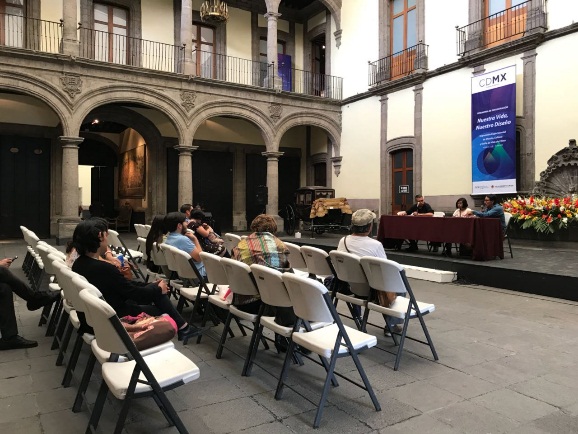 70   2330INFORME DE ACTIVIDADE TALLERES 2018INFORME DE ACTIVIDADE TALLERES 2018VISITANTESVISITANTESFechaNo de VisitasDescripción No. TOTALJUNIO4Exploraciones de la identidad a partir del arte taller pretende generar a los asistentes una experiencia reflexiva y creativa en torno a la construcción de la identidad a partir de la experimentación con distintas expresiones artísticas. Imparten Pilar Márquez Suárez, Andrea Muñoz Yáñez y Yazmín Torres Caballero.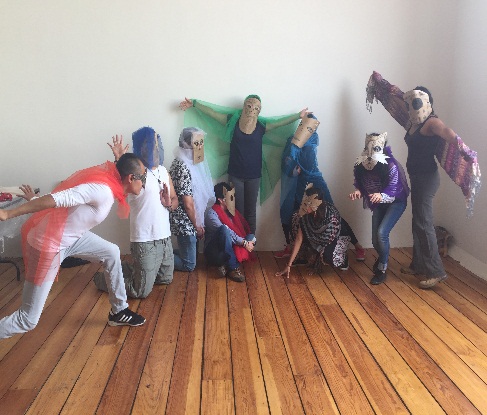 36JUNIO4El arte de contar historias taller propone realizar una aproximación a las estrategias narrativas, desde la lectura y el análisis de la obra de autoras y autores connotados, así como el estudio y la experimentación de la narrativa fantástica. Se pondrán en práctica distintos recursos literarios por medio de ejercicios creativos estimulando el sentido estético y la actitud crítica. Imparte Carolina Alvarado.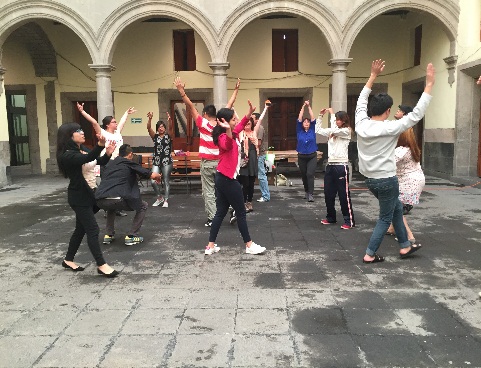 75JUNIO1Taller Juvenil de pintura El impresionismo (Joaquín Clausell) para personas con Discapacidad Intelectual, Vida Independiente de la Delegación Iztacalco 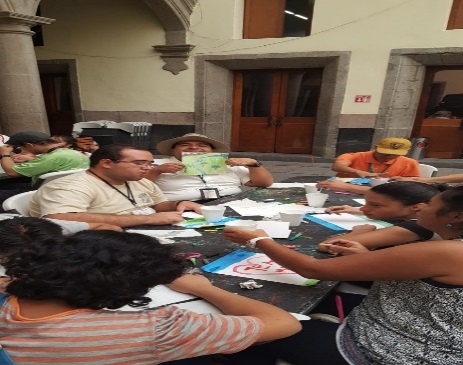 15JUNIO4Taller Literario ÍgiturTaller teórico, crítico y práctico sobre poéticas de la modernidad, se analizarán las características del ensayo literario y se revisarán autores de la poesía inglesa e hispanoamericana. A cargo de Fernando Salazar.189144INFORME DE ACTIVIDADES ESPECTÁCULOS 2018INFORME DE ACTIVIDADES ESPECTÁCULOS 2018VISITANTESVISITANTESVISITANTESFechaNo de VisitasDescripción No. TOTALTOTALJUNIO1Espectáculo Noche de Museos Obra de Danza Contemporánea “Contagios” presentada por el colectivo “Sociedad de carne y hueso”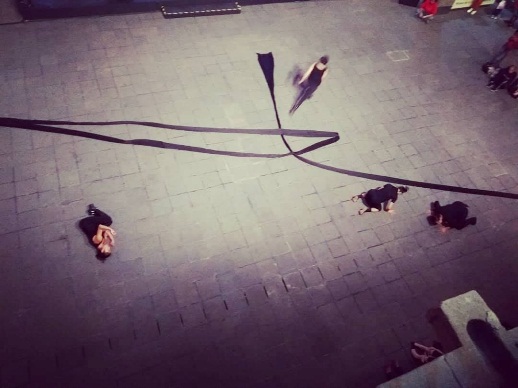 8585JUNIO1Concierto de Gaytas de la Ciudad de México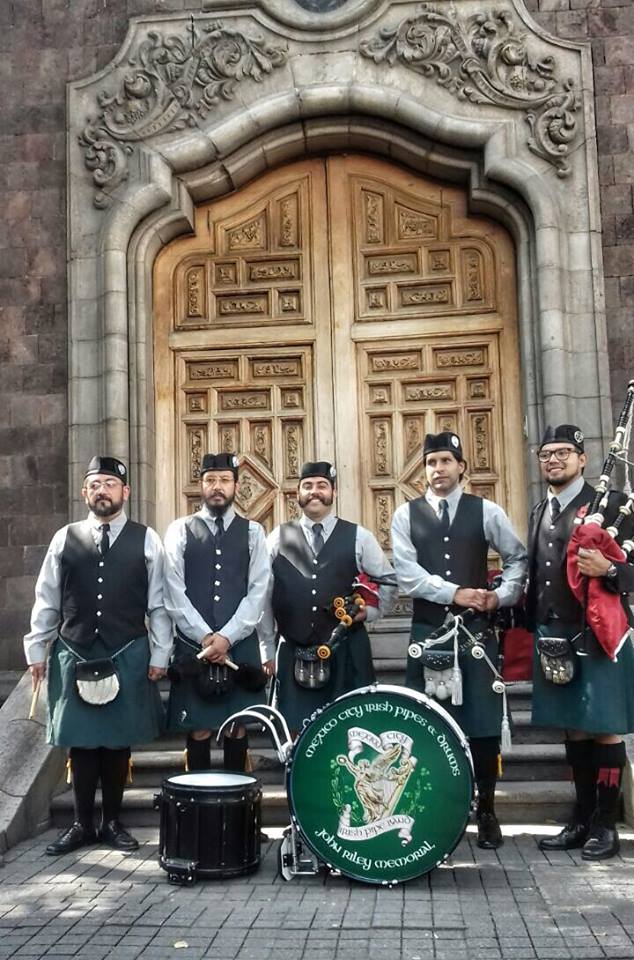 70702155